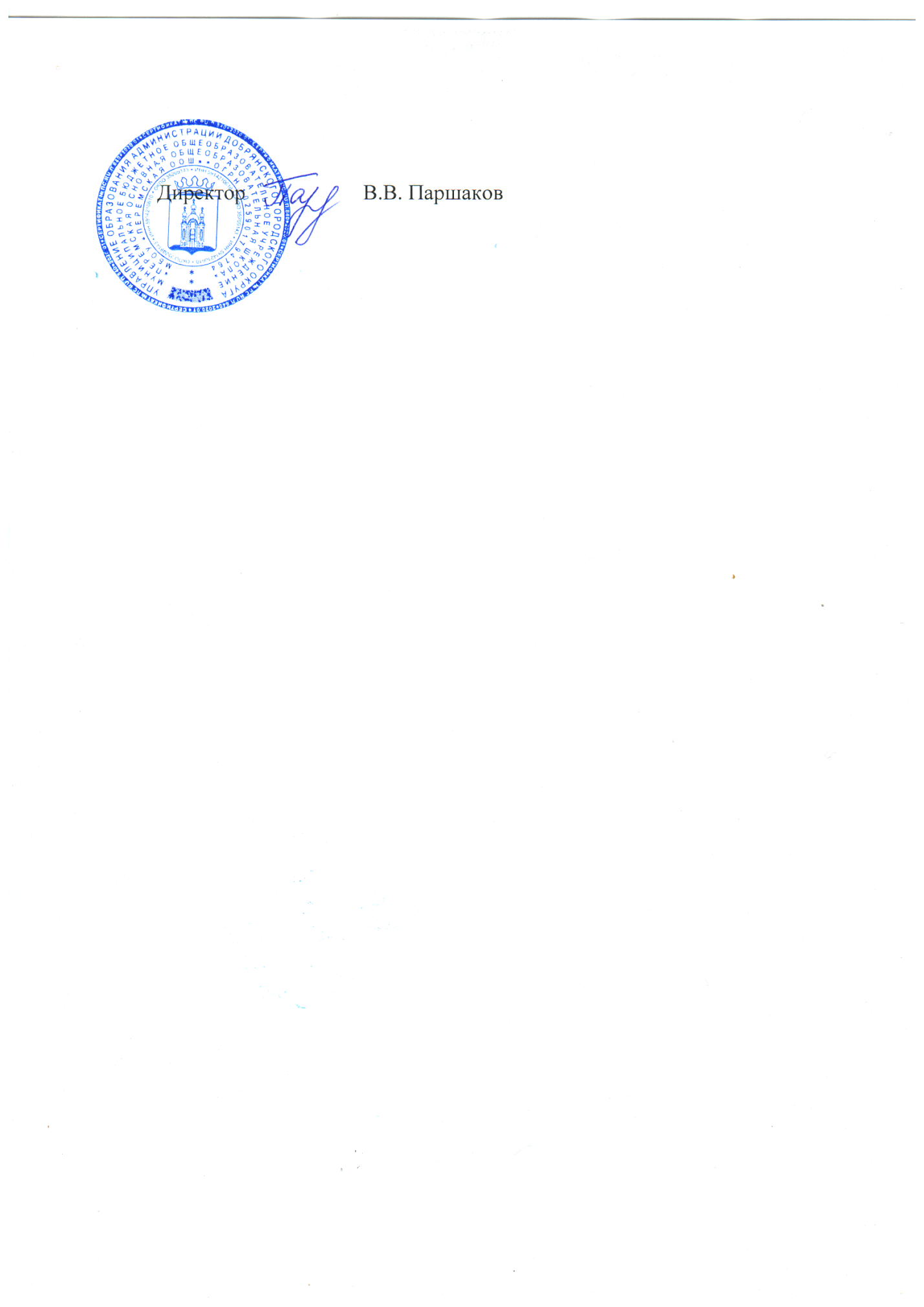 Менюучащихся МБОУ «Перемская ООШ» на 09 февраля 2021 годаПрием пищи, наименование блюдМасса порции 1-4 клМасса порции 5-9 клЗАВТРАКЗАВТРАККаша из овсяных хлопьев «Геркулес» молочная жидкая150200Чай с молоком200200Хлеб пшеничный4040Бутерброд с маслом3535ОБЕДОБЕДОБЕДСуп с рыбными консервами200250Котлеты рыбные8080Картофельное пюре150150Салат из моркови с зеленым горошком50100Хлеб пшеничный6060Напиток из шиповника200200Стоимость ученики 1-4 кл75,50 руб. 75,50 руб. Стоимость ученики 5-9 кл.84,66 руб.84,66 руб.УТВЕРЖДАЮ:09.02.2021г.